MALOWANIE PALCAMIOWCAPalcem pomalowanym białą farbą, malujemy kształt owcy.Nogi i głowę wycinamy z papieru- może być to papier z wycinanek.Oczy , kopytka i buźkę robimy z plasteliny.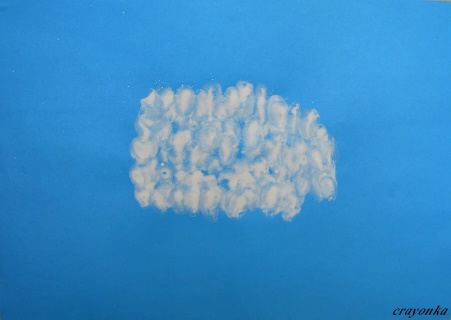 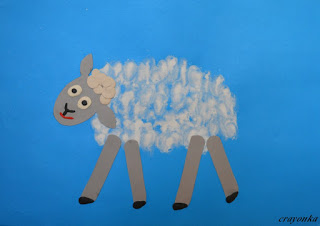 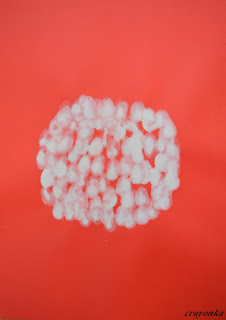 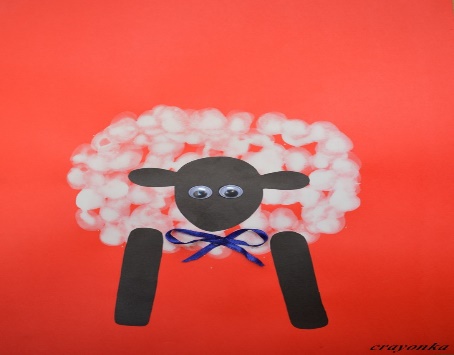 ZAJĄCZKIDłoń malujemy farbą, ale zostawiamy niepomalowany kciuk.Na kartce odbijamy dłoń, ale rozdzielamy palce tak aby powstały uszy.Czekamy aż farba wyschnie.Palcem pomalowanym różowa farba robimy nosek.Przyklejamy oczy. (Mogą być wycięte z papieru.)Pisakiem dorysowujemy wąsy, buzię i zęby.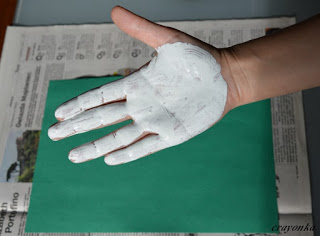 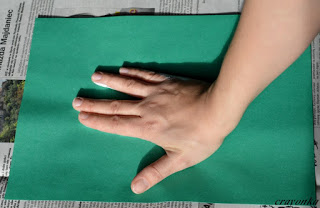 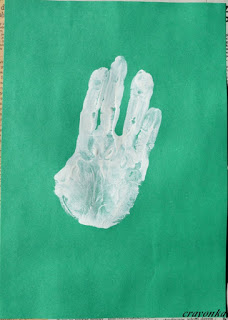 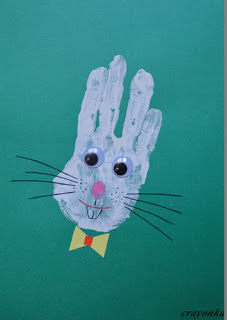 